
Profiel voor inclusief professioneel leren van leraren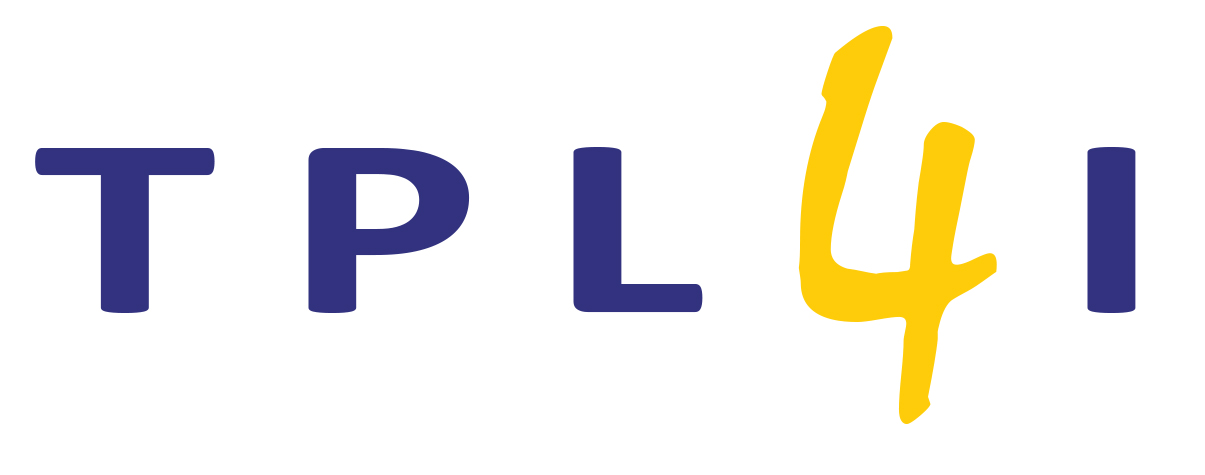 European Agency for Special Needs and Inclusive Education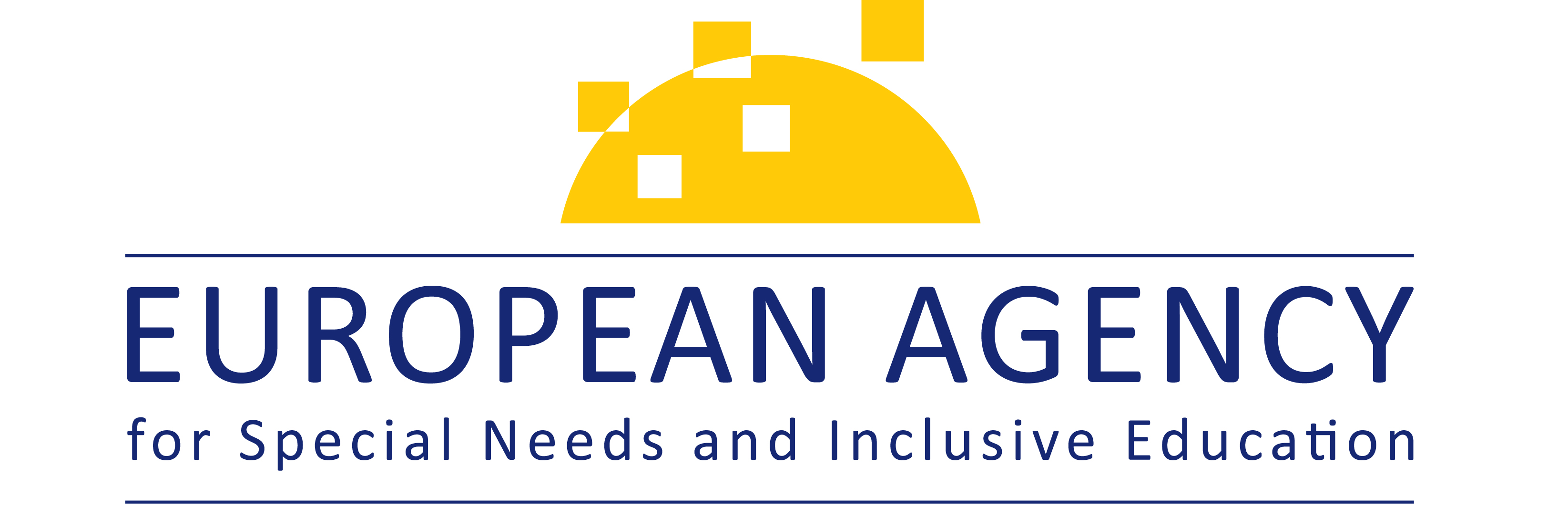 INHOUDProfiel voor inclusief professioneel leren van leraren	3Waarderen van diversiteit bij leerlingen	4Opvattingen over inclusie, gelijkwaardigheid en kwaliteitsvol onderwijs	4Opvattingen van onderwijsprofessionals over het verschil tussen leerlingen	6Ondersteunen van alle leerlingen	7Het bevorderen van het academisch, praktisch, sociaal en emotioneel leren van alle leerlingen	8Het ondersteunen van het welzijn van alle leerlingen	9Effectieve onderwijsbenaderingen en flexibele organisatie van ondersteuning	10Samenwerken met anderen	12Leerlingen een echte stem geven	13Werken met ouders en families	14Werken met een scala aan onderwijsprofessionals	15Persoonlijke en gezamenlijke professionele ontwikkeling	17Leraren en andere onderwijsprofessionals als leden van een inclusieve professionele leergemeenschap	17Professioneel leren voor inclusie dat voortbouwt op de initiële lerarenopleiding en de competenties van andere onderwijsprofessionals	19Profiel voor inclusief professioneel leren van lerarenHet profiel voor inclusief professioneel leren van leraren heeft als doel alle onderwijsprofessionals te ondersteunen bij het streven naar kwaliteitsvol onderwijs voor alle leerlingen.In het hele profiel, verwijzen de termen 'leraren', 'schoolpersoneel' en 'onderwijsprofessionals' naar leraren in opleiding en in bijscholing, mentors en interne begeleiders, schoolleiders, lerarenopleiders, onderwijsassistenten en specialisten. Door schoolpersoneel te verbinden met buitenschools personeel, wordt 'onderwijsprofessionals' gezien als een veelomvattende term die alle professionals beschouwt als gelijkwaardige leden van een inclusieve professionele leergemeenschap.Voortbouwend op de kernwaarden voor inclusie en de bijbehorende competentiegebieden die zijn geïdentificeerd voor leraren en andere onderwijsprofessionals, worden competenties begrepen als complexe combinaties van attitudes, kennis en vaardigheden. Een bepaalde houding of overtuiging vereist bepaalde kennis of een begripsniveau, en vervolgens vaardigheden om deze kennis in de praktijk te implementeren (European Agency, 2012). Geen van beide is op zichzelf toereikend. In wat volgt, worden attitudes, kennis en vaardigheden aangeduid als:De opsomming binnen de competentiegebieden impliceert geen hiërarchische volgorde of op zichzelf staande competenties, aangezien ze allemaal nauw met elkaar verbonden en onderling afhankelijk zijn.Bijzondere aandacht moet worden besteed aan de focus van het profiel op de gezamenlijke taak van het implementeren van inclusieve praktijken, de waarde ervan voor een groeiende professionele gemeenschap die betrokken is bij inclusie en het gebruik ervan bij leren op de werkplek. Het is belangrijk op te merken dat dit bredere perspectief geen invloed heeft op de waarde van het profiel voor leraren, die de eerste en belangrijkste praktijkmensen blijven van alle betrokken professionals.Als een competentiekader voor inclusie en gelijkwaardigheid in het onderwijs, biedt het profiel voor inclusief professioneel leren van leraren onderwijsprofessionals, waaronder PPL-verstrekkers, een gemeenschappelijke taal, een gemeenschappelijk repertoire en een referentie voor professioneel leren voor inclusie voor al het schoolpersoneel.De volgende kernwaarden, bijbehorende competentiegebieden, voorgestelde attitudes en overtuigingen, kennis en inzichten, en vaardigheden richten zich tot alle onderwijsprofessionals, om zich in te zetten voor de ontwikkeling van competenties voor inclusie.Waarderen van diversiteit bij leerlingenOpvattingen over inclusie, gelijkwaardigheid en kwaliteitsvol onderwijsTot de attitudes en overtuigingen die aan dit competentiegebied ten grondslag liggen behoren de attitude en overtuiging dat …Tot de essentiële kennis en inzichten die ten grondslag liggen aan dit competentiegebied behoren kennis van en inzicht in …Tot de cruciale vaardigheden en expertise die binnen dit competentiegebied ontwikkeld moeten worden, behoren …Opvattingen van onderwijsprofessionals over het verschil tussen leerlingenTot de attitudes en overtuigingen die aan dit competentiegebied ten grondslag liggen behoren de attitude en overtuiging dat …Tot de essentiële kennis en inzichten die ten grondslag liggen aan dit competentiegebied behoren kennis van en inzicht in …Tot de cruciale vaardigheden en expertise die binnen dit competentiegebied ontwikkeld moeten worden, behoren …Ondersteunen van alle leerlingenHet bevorderen van het academisch, praktisch, sociaal en emotioneel leren van alle leerlingenTot de attitudes en overtuigingen die aan dit competentiegebied ten grondslag liggen behoren de attitude en overtuiging dat …Tot de essentiële kennis en inzichten die ten grondslag liggen aan dit competentiegebied behoren kennis van en inzicht in …Tot de cruciale vaardigheden en expertise die binnen dit competentiegebied ontwikkeld moeten worden, behoren …Het ondersteunen van het welzijn van alle leerlingenTot de attitudes en overtuigingen die aan dit competentiegebied ten grondslag liggen behoren de attitude en overtuiging dat …Tot de essentiële kennis en inzichten die ten grondslag liggen aan dit competentiegebied behoren kennis van en inzicht in …Tot de cruciale vaardigheden en expertise die binnen dit competentiegebied ontwikkeld moeten worden, behoren …Effectieve onderwijsbenaderingen en flexibele organisatie van ondersteuningTot de attitudes en overtuigingen die aan dit competentiegebied ten grondslag liggen behoren de attitude en overtuiging dat …Tot de essentiële kennis en inzichten die ten grondslag liggen aan dit competentiegebied behoren kennis van en inzicht in …Tot de cruciale vaardigheden en expertise die binnen dit competentiegebied ontwikkeld moeten worden, behoren …Samenwerken met anderenLeerlingen een echte stem gevenTot de attitudes en overtuigingen die aan dit competentiegebied ten grondslag liggen behoren de attitude en overtuiging dat …Tot de essentiële kennis en inzichten die ten grondslag liggen aan dit competentiegebied behoren kennis van en inzicht in …Tot de cruciale vaardigheden en expertise die binnen dit competentiegebied ontwikkeld moeten worden, behoren …Werken met ouders en familiesTot de attitudes en overtuigingen die aan dit competentiegebied ten grondslag liggen behoren de attitude en overtuiging dat …Tot de essentiële kennis en inzichten die ten grondslag liggen aan dit competentiegebied behoren kennis van en inzicht in …Tot de cruciale vaardigheden en expertise die binnen dit competentiegebied ontwikkeld moeten worden, behoren …Werken met een scala aan onderwijsprofessionalsTot de attitudes en overtuigingen die aan dit competentiegebied ten grondslag liggen behoren de attitude en overtuiging dat …Tot de essentiële kennis en inzichten die ten grondslag liggen aan dit competentiegebied behoren kennis van en inzicht in …Tot de cruciale vaardigheden en expertise die binnen dit competentiegebied ontwikkeld moeten worden, behoren …Persoonlijke en gezamenlijke professionele ontwikkelingLeraren en andere onderwijsprofessionals als leden van een inclusieve professionele leergemeenschapTot de attitudes en overtuigingen die aan dit competentiegebied ten grondslag liggen behoren de attitude en overtuiging dat …Tot de essentiële kennis en inzichten die ten grondslag liggen aan dit competentiegebied behoren kennis van en inzicht in …Tot de cruciale vaardigheden en expertise die binnen dit competentiegebied ontwikkeld moeten worden, behoren …Professioneel leren voor inclusie dat voortbouwt op de initiële lerarenopleiding en de competenties van andere onderwijsprofessionalsTot de attitudes en overtuigingen die aan dit competentiegebied ten grondslag liggen behoren de attitude en overtuiging dat …Tot de essentiële kennis en inzichten die ten grondslag liggen aan dit competentiegebied behoren kennis van en inzicht in …Tot de cruciale vaardigheden en expertise die binnen dit competentiegebied ontwikkeld moeten worden, behoren …© European Agency for Special Needs and Inclusive Education 2022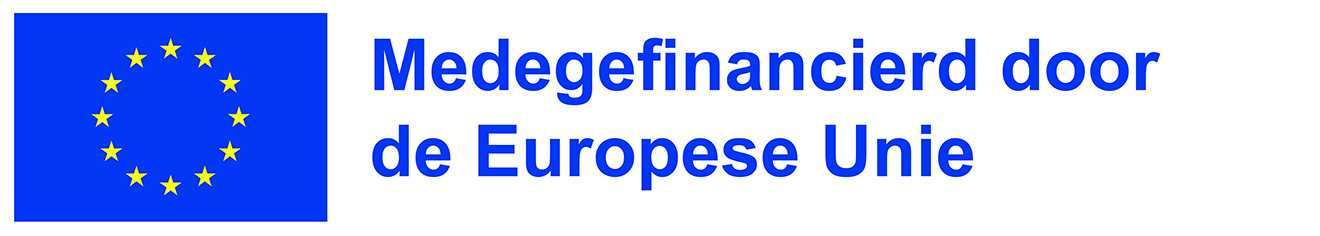 Gefinancierd door de Europese Unie. De meningen en standpunten zijn echter uitsluitend die van de auteur(s) en komen niet noodzakelijkerwijs overeen met die van de Europese Unie of de Europese Commissie. Noch de Europese Unie, noch de Europese Commissie kan daar verantwoordelijk voor worden gehouden.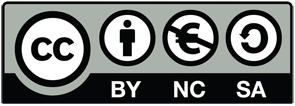 Dit werk is gelicenseerd onder een licentie Creative Commons Naamsvermelding-NietCommercieel-GelijkDelen 4.0 Internationaal. Deze publicatie mag gedeeld en aangepast worden.Deze publicatie is een open source-bron. Dit betekent dat de publicatie mag worden geopend, gebruikt, gewijzigd en verspreid met een passende verwijzing naar het European Agency for Special Needs and Inclusive Education. Zie het Open access-beleid van het Agency voor meer informatie: 
www.european-agency.org/open-access-policy.Dit is een vertaling van een oorspronkelijke tekst in het Engels. Raadpleeg de oorspronkelijke Engelse tekst in geval van twijfel over de correctheid van de informatie in de vertaling.NL